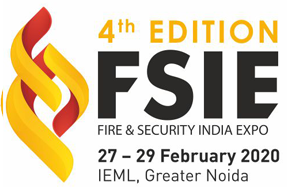 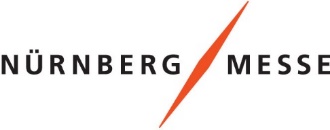 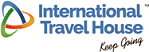 Anmeldung zur Delegationsreise zur FSIE 2020, DelhiAnmelde-Deadline: 24. Januar 2020Zum 4. Mal findet vom 27. bis 29. Februar die Fire & Security India Expo in Delhi statt. Das Programm der Delegationsreise bietet die optimale Chance, den indischen Brandschutzmarkt aus eigener Hand kennenzulernen. Weitere Informationen zur FSIE finden Sie unter www.fsie.inHiermit melde ich mich verbindlich für das Komplett-Paket an.VertragspartnerName, Vorname:		 
Firma:			Straße, Nr:			PLZ, Ort:			E-Mail:			Telefon:			Folgende Leistungen beinhaltet das Komplett-Paket:Hotelaufenthalt im 5-Sterne-Hotel Crowne Plaza, Greater Noida mit FrühstückCity-Tour, Rickshaw-Tour in Alt Delhi, Besuch des Jama Masjid mit MittagsessenReisevorbereitungen, -abwicklung mit deutschsprachigem Ansprechpartner vor OrtKostenfreier Messebesuch inkl. Begrüßung durch den VeranstalterHotel: Ich benötige ein Hotelzimmer vom  bis zum  .      Einzelzimmer [1.335 EUR für drei Nächte | 1.599 EUR für vier Nächte]       oder      Doppelzimmer* [792 EUR für drei Nächte |    951 EUR für vier Nächte]Preise:Komplett-Paket mit Einzelzimmer für drei Nächte		1,335 EURKomplett-Paket mit Einzelzimmer für vier Nächte		1,599 EURKomplett-Paket mit Doppelzimmer* für drei Nächte		   792 EURKomplett-Paket mit Doppelzimmer* für drei Nächte		   951 EUR* Der Preis für ein Doppelzimmer gilt pro Person und nur bei Zimmerteilung mit einem anderen Teilnehmer.Für den Flughafentransfer:Anreise am:              Uhrzeit: Abreise am:	             Uhrzeit: Teilnahmebedingungen: Die hier angebotenen Leistungen werden vom International Travel House organisiert, angeboten und berechnet. Stornierungen müssen bis spätestens 20.2.2020 erfolgen. Bei einer späteren Stornierung fallen 100% der Kosten an. Alle Preise beinhalten die indische Mehrwertsteuer.Ort und Datum				Unterschrift